Inspire Gymnastics ApplicationDate: _________Name: ____________________________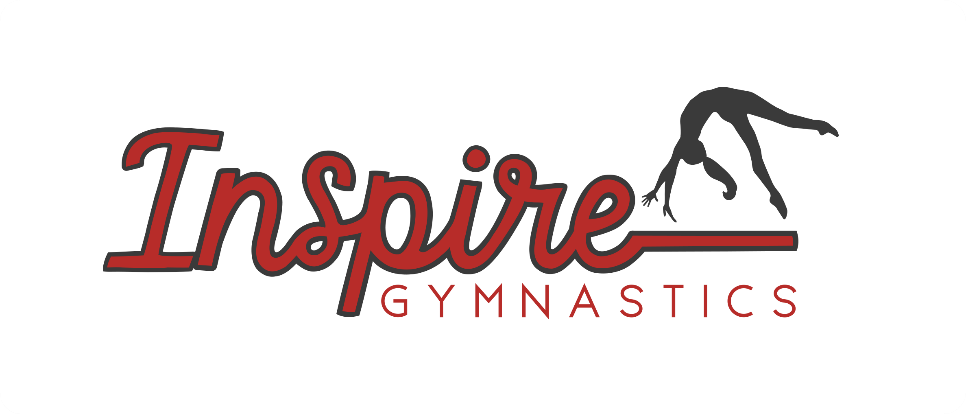 Address: __________________________Phone: ____________________________Email: ___________________________________________________________Coaching Experience: (e.x. where, how long, what levels.)  _________________ _________________________________________________________________ _________________________________________________________________ _________________________________________________________________Gymnastics Experience: _____________________________________________ _________________________________________________________________ _________________________________________________________________Work History: _____________________________________________________ _________________________________________________________________ _________________________________________________________________ Education: ________________________________________________________ _________________________________________________________________ _________________________________________________________________  First Aid/ CPR certified?    Yes/No    If not you will have to complete certificationAvailability: ________________________________________________________Desired Hours: ______________________________________________________Desired Pay: ________________________________________________________**All applicants will be background checked**Send your resume to info@inspiregymnasticsutah.com